Problem Set 8 Solution KeyPPA 723Prof. John McPeakAnswer 1. Calculation of final payoffsFinal Payoff MatrixBest Response StrategiesFor Herder 2If Herder 1 has 0 cows, herder 2 chooses 2 cowsIf Herder 1 has 1 cow, herder 2 still chooses 2 cowsIf Herder 1 has 2 cows, herder 2 still chooses 2 cows For Herder 1If Herder 2 has 0 cows, herder 1 chooses 2 cowsIf Herder 2 has 1 cow, herder 1 still chooses 2 cowsIf Herder 2 has 2 cows, herder 1 still chooses 2 cows The outcome of the game is both herders choose to place 2 cows in the common pasture with the resultant payoff of 2.5 each. Both have dominant strategies. Calculation of New payoffsNew payoff matrixBest Response StrategiesFor Herder 2If Herder 1 has 0 cows, herder 2 chooses 2 cowsIf Herder 1 has 1 cow, herder 2 is indifferent between 1 or 2 cows If Herder 1 has 2 cows, herder 2 chooses 1 cow For Herder 1If Herder 2 has 0 cows, herder 1 chooses 2 cowsIf Herder 2 has 1 cow, herder 1 still chooses 2 cowsIf Herder 2 has 2 cows, herder 1 still chooses 2 cowsWhile Herder 1 has a dominant strategy, Herder 2 does not. But Herder 2 knows that Herder 1 will always place 2 cows, herder 2 will then choose his best response which is 1 cow. (2,1) with payoffs (5,1). This is a Nash EquilibriumTotal payoff in Nash equilibrium are higher than in dominant strategy outcome (6>5)While there has been a pareto improvement since the total payoff has increased but here at loss by herder 1 and gain by herder 2& i) If each herder is allowed one cow each, then the pay offs would be (4,2) where the total payoff is equal to the tenure reform policy.Ques 2 a) Here payoffs of the coal burning plant are unaffected by the level of clothesline used by laundry, but the payoff of the laundry gets reduced if there is high level production by coal. Hence Coal plant imposes a negative externality on the laundry firm.b) The nash equilibrium is high production by coal and low level of clothes line by laundry with the payoff of (14,2) respectivelyc)If laundry has a first mover advantage, then there would not be any change since both have their dominant strategies.Ques 3  Demand Curve: P= 100-Q	Supply Curve: P=10+QIn case of perfect competition, DD=SS100-Q=10+Q2Q=90Q=45P=55MCE =0.5*QSocial cost curve (Social Cost curve): P= 10+Q+0.5*Q	New Equilibrium at DD=SCC	100-Q=10+1.5 Q	90=2.5Q	Q=36P= 64	Let the per unit pigovian tax be tMethod1: at Q = 36, MCE=0.5*Q= 18Therefor, t=MCE= 18Method 2: at Q=36, Total price or SCC should be 6464= 10+ Q + t64 = 10+36 +tt = 64-46 = 18No it does not matter where we place the tax and the tax burden is shared among the producers and the consumers.Incase of a monopoly		MR=MC	100-2Q=10+Q	Q= 30, P=70f)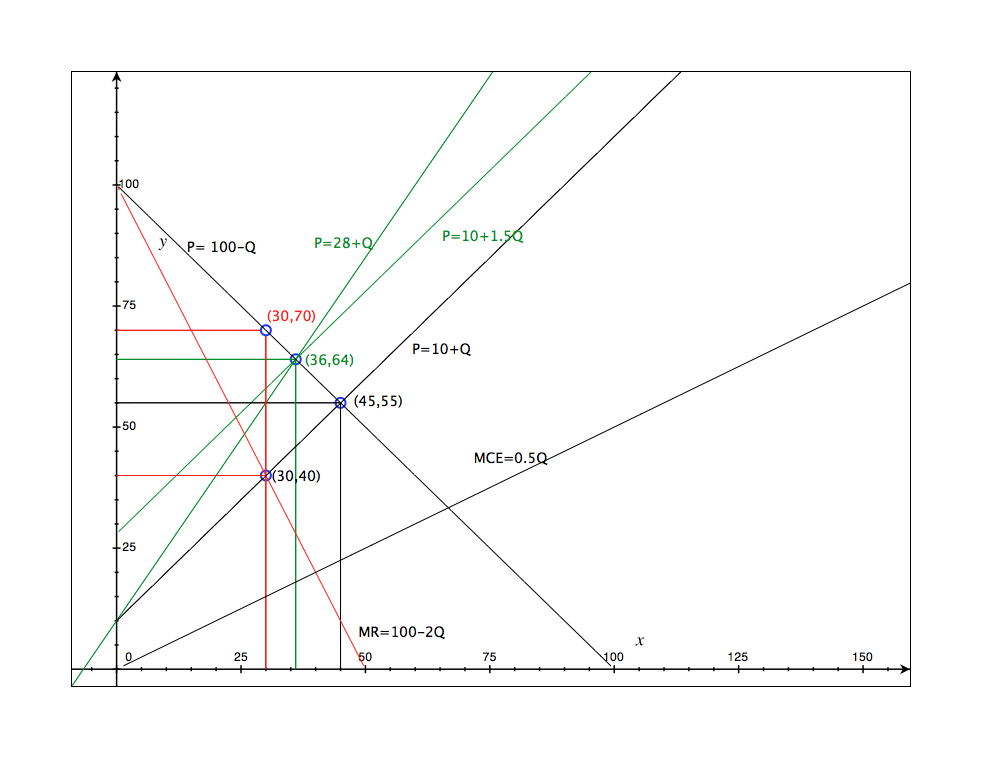 No. of CowsNo. of CowsNo. of CowsMilk ProducedMilk ProducedMilk ProducedCostCostpayoff payoff Herder 1Herder 2Total TotalHerder 1 shareHerder 2 shareHerder 1Herder 2 Herder 1 Herder 2 (A)(B)C= (A+B)(D)E=(A/C)*DF=(B/C)*D G= 1*A H= 1*BE-GF-H0000000000011505010402280802061015501040112844113312393612242028802060213963214222494.54.5222.52.5Herder 2Herder 2Herder 2012Herder 100,00,40,6Herder 114,03,32,4Herder 126,04,22.5,2.5No. of CowsNo. of CowsNo. of Cows Initial payoff  Initial payoff New Payoffs New Payoffs Herder 1Herder 2Total Herder 1 Herder 2 Herder 1 Herder 2(A)(B)C= (A+B)DFH=D+1*BG= F-1*B000000001104130220624101404011233421232442202606021342512242.52.54.50.5Herder 2Herder 2Herder 2012Herder 100,01,32,4Herder 114,04,24,2Herder 126,05,14.5,0.5PCMONOPOLYPS1012.51350CS1012.5450NEGATIVE EXTERNALITY506.25225TOTAL SOCIAL WELFARE (PS+CS-EXT)1518.751575